令和5度奈良県会計年度任用職員〔一般技労〕（パートタイム）募集案内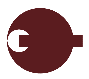 奈良県心身障害者福祉センターでは、屋外プールの監視員として勤務する会計年度任用職員を募集します。※　会計年度任用職員とは、新地方公務員法（令和2年4月1日施行）の規定に基づき任用される一会計年度を超えない範囲で任用される非常勤の職員です。１　募集の概要■郵便申請については、６月２３日（金）午前１１時必着のこと。２　応募資格地方公務員法第１６条各号のいずれかに該当する者は、応募できません。・ 禁錮以上の刑に処せられ、その執行を終わるまで又はその執行を受けることがなくなるまでの者・ 奈良県職員として懲戒免職の処分を受け、当該処分の日から２年を経過しない者・ 日本国憲法又はその下に成立した政府を暴力で破壊することを主張する政党その他の団体を結成し、又はこれに加入した者３　任用根拠及び職務内容地方公務員法第２２条の２に規定する会計年度任用職員として、常勤職員を支援する業務に従事していただきます。＜業務内容＞　　○プール監視業務：　プール利用者の安全確保のための監視、事故発生時等における救助活動○プ ー ル 管 理：　プールの水質検査、測定業務、清掃、利用者の受付、案内○プ ー ル 事 務：　日誌の作成○そ　　　の　　　他：　プール営業開始前・終了後の準備片付け、プール周りの清掃、更衣室など施設内の清掃など４　任　　　期令和５年７月１日（土）から令和５年８月２６（土）まで（シフト表による）※採用後１か月間(月の勤務日数が15 日に満たない場合は15 日間勤務するまで)は、条件採用期間となります。５　勤務条件６　選考方法 応募者に対して面接審査を行います。採用は、募集定員内で一定の基準点を満たした応募者を合格者とします。　また、合格者は原則として令和５年７月１日（土）付けで採用します。７　面接日時・場所・選考内容８　応募手続（１）申込方法「令和５年度奈良県会計年度任用職員（一般技労）応募申込書（兼履歴書）」を奈良県心身障害者福祉センター　総務指導係まで直接持参または書留など確実な方法で郵送してください。※　郵送の場合は、封筒の表に必ず「奈良県会計年度任用職員選考（一般技労）応募」と朱書きしてください。（２）合格発表応募者全員に合否通知を郵送します。（３）注意事項（ア）提出書類の記載事項に不正があると、応募が無効となる場合があります。（イ）応募者に係る個人情報については適切に管理し、本件以外には一切使用しません。なお、応募書類は返却しません。（当方の責任にて処分します。） 受付期間　令和5年６月１6日（金）　～　６月２３日（金）午前１１時　＜必着＞※募集に関する問い合わせ及び応募先は、奈良県心身障害者福祉センター　総務指導係　　　　　　　　　　〒633-0344　磯城郡田原本町宮森３４－４　　　　　　　　　　　　　　　　　電話　０７４４－３３－３３９３採用職種勤　　　　務　　　　地採用予定人　　　員職　務　内　容会計年度任用職員〔一般技労〕（パートタイム）奈良県心身障害者福祉センター６～７名程度屋外プール監視員勤務場所奈良県心身障害者福祉センター（磯城郡田原本町宮森３４－４）勤務時間及び休憩時間９時２０分～１７時２０分までのシフト制　９時２０分～１７時２０分    (７時間)※休憩時間：１２時００分～１３時００分　９時２０分～１２時２０分　　（３時間）※休憩時間：　なし③　１３時００分～１７時００分  　（４時間）※休憩時間：　なし①～③の勤務を１週間につき19 時間30分以下で割り振ります。超過勤務なし休    日 勤務表による交代シフト制ですが、面接時にご相談に応じます。給    与時給（上限）：　１，１４１円（上記の他、地域手当及び通勤手当の支給があります。）社会保険・雇用保険：　非該当・社会保険（健康保険・厚生年金保険）：　非該当・災害補償：　議会の議員その他非常勤の職員の公務災害補償等に関する条例により補償されます。服務規律会計年度任用職員は一般職の地方公務員であることから、地方公務員法にある以下の規定が適用されます。・全体の奉仕者として公共の利益のために勤務する義務・法令等及び上司の職務上の命令に従う義務・信用失墜行為の禁止・秘密を守る義務・職務に専念する義務・政治的行為の制限・争議行為等の禁止日時随時、実施します。※　面接時間については、別途、電話で連絡します。場所奈良県心身障害者福祉センター（磯城郡田原本町宮森３４－４）選考内容　面接